Про звернення депутатів Новоград-Волинської районної ради до Президента України, Верховної Ради України, Кабінету Міністрів України щодо фінансування сфери охорони здоров’я у 2022 році  Відповідно до ст. ст. 43, 46 Закону України «Про місцеве самоврядування в Україні», враховуючи рекомендації постійної комісії районної ради з  питань бюджету, соціально-економічного розвитку, комунальної власності, транспорту та зв’язку, районна радаВИРІШИЛА:1. Схвалити текст звернення депутатів  Новоград-Волинської районної ради  до Президента України, Верховної Ради України, Кабінету Міністрів України щодо фінансування сфери охорони здоров’я у 2022 році (додається).2. Доручити голові районної ради Загривому А.Л. підписати текст звернення.3. Надіслати текст звернення до Президента України,                    Верховної Ради України, Кабінету Міністрів України.     Голова районної ради                                                                А.Л.Загривий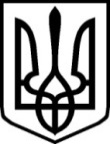 УКРАЇНАУКРАЇНАНОВОГРАД-ВОЛИНСЬКА РАЙОННА РАДАНОВОГРАД-ВОЛИНСЬКА РАЙОННА РАДАЖИТОМИРСЬКОЇ ОБЛАСТІЖИТОМИРСЬКОЇ ОБЛАСТІР І Ш Е Н Н ЯР І Ш Е Н Н ЯДесята сесія  VІІІ  скликаннявід 09 лютого 2022  року